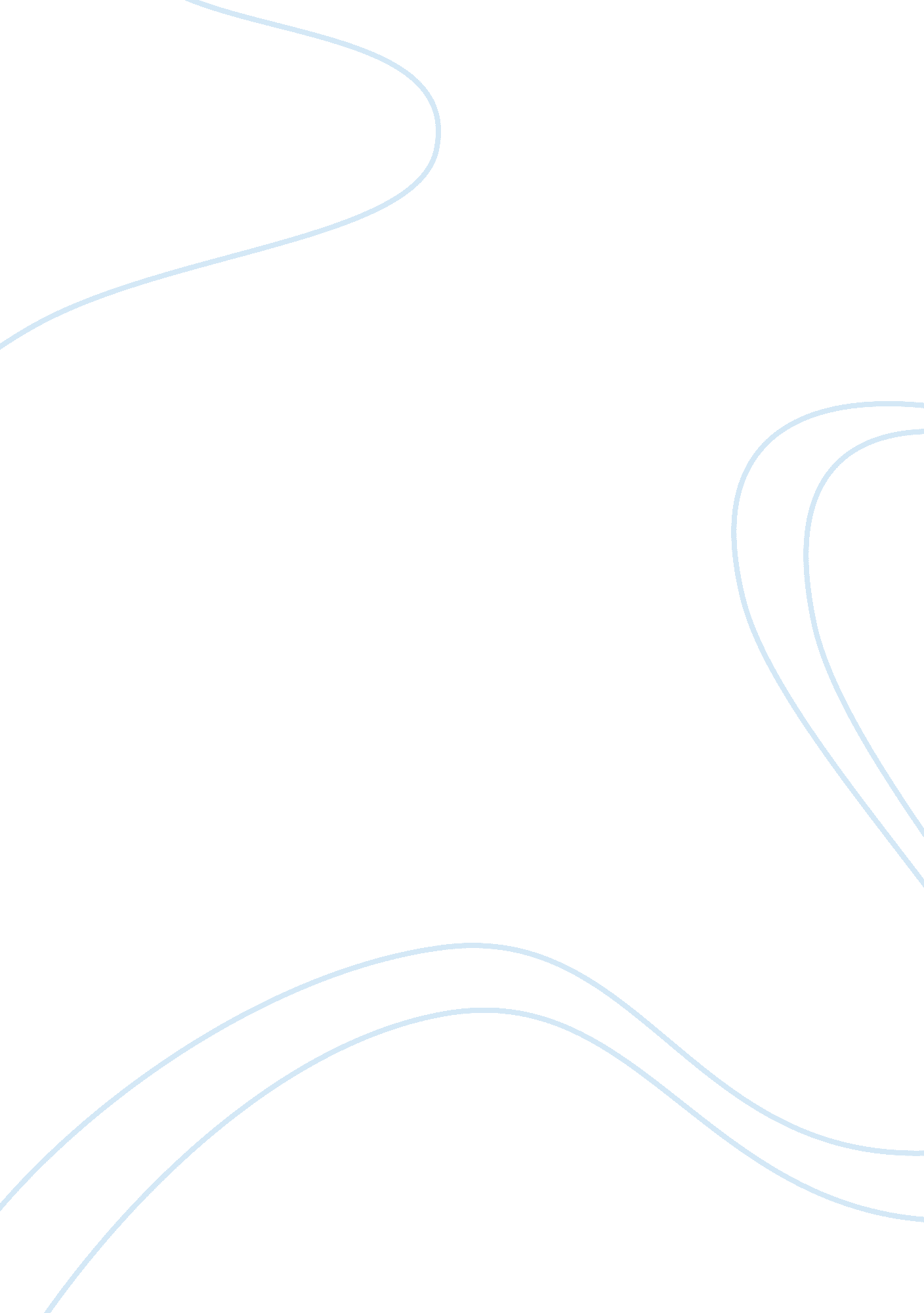 Healthcare organization managementHealth & Medicine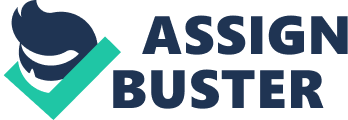 This article discusses the key intricacies of health care administrator executive-level administrators are highly educated individuals responsible for overall policy directions. Conducive research indicates that four billion healthcare claims are submitted annually. Even though a small portion of is submitted through fraud, the estimated loss in these fraudulent activities can result up to a hefty $56. 7 in losses. This can be detrimental as Medicare will be a huge issue around 2033. In order to rectify this issue, a solidified solution that consists of all-network relationship must be applied. For a health care administrator, it is clear to utilize a strategy that assesses policies within the environment of the organization. Each organization faces different challenges. One of the heavy reflections that was taken from the article is the administration of Social Security within the context of HIPAA. This strategy is more for a standardized approach and does not cater to an individual organization. Hence, a more integrated approach is needed in order to understand and acknowledge the perspectives all stakeholders is illogical because every case is different. This article is relevant because it discusses the intricacies of healthcare field, which is the focal point of discussion in our class. Since this class discusses the impacts of healthcare, it is highly crucial to understand the current environment of healthcare and how it correlates with this discussion. processes are placed. 
Another important aspect within the realm of 120, 000 eligible healthcare professionals and more than 3, 300 hospitals have qualified to participate, which allows a seamless access of patients to extract their information online “ outpatient lab reporting” as a menu option for hospitals and “ recording clinical notes” as a menu objective for both physicians and hospitals. Stageful 2 is a supplementary transition for organizations from stageful. The purpose is to also facilitate regulation in an organizational environment. One thing I took away from the article is that in order to be more lucrative in this field, education is extremely important. 